                ‘FEEDBACK IS A GIFT.’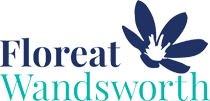 POSITIVE REFLECTION: Questions to ponder: What is outstanding about this school? Have you seen, or heard about, any ‘wow’ moments recently? What has your child learnt about in the past few weeks? What was the impact of what they learnt?AREAS FOR DEVELOPMENT: Questions to ponder: How can the learning experience for the pupils be made even better? What impact would that have? Have you got any suggestions or ideas that we can discuss as a staff team?  